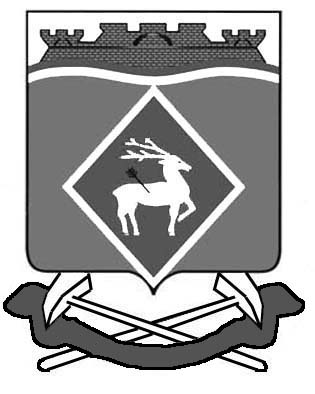 ПРЕДСЕДАТЕЛЬ СОБРАНИЯ ДЕПУТАТОВ –ГЛАВА БЕЛОКАЛИТВИНСКОГО РАЙОНАПОСТАНОВЛЕНИЕО проведении публичных слушаний по проекту планировки
и проекту межевания территории линейного объекта «Газопровод межпоселковый к х. Поцелуев, х. Дядин с отводом на х. Бородинов Белокалитвинского района Ростовской области»В соответствии со статьями 5.1, 8, 46 Градостроительного кодекса Российской Федерации, статьей 15 Устава муниципального образования «Белокалитвинский район», статьей 8 Порядка организации и проведения публичных слушаний, общественных обсуждений в Белокалитвинском районе, утвержденного решением Собрания депутатов Белокалитвинского района
от 25 августа 2022 года № 64, заявлением ООО «Газпром межрегионгаз»
№ 65.01/1420 от 03 августа 2023 года и на основании заключения № 11
от 23 августа 2023 года о проверке документации по планировке территории линейного объекта «Газопровод межпоселковый к х. Поцелуев, х. Дядин
с отводом на х. Бородинов Белокалитвинского района Ростовской области»ПОСТАНОВЛЯЮ:Вынести на рассмотрение проект планировки и проект межевания территории линейного объекта «Газопровод межпоселковый к х. Поцелуев,
х. Дядин с отводом на х.Бородинов Белокалитвинского района Ростовской области».Назначить проведение публичных слушаний по проекту
на 25 сентября 2023 года в 16 часов 00 минут в здании сельского дома культуры х. Поцелуев, расположенном по адресу: Ростовская область, Белокалитвинский район, х. Поцелуев, ул. Старцева, д. 57. Ответственным за проведение публичных слушаний по проекту планировки и проекту межевания территории линейного объекта «Газопровод межпоселковый к х. Поцелуев, х. Дядин с отводом на х.Бородинов Белокалитвинского района Ростовской области» назначить заместителя главы Администрации Белокалитвинского района по строительству, промышленности, транспорту, связи Голубова В.Г.Контроль за исполнением настоящего постановления оставляю за собой.Председатель Собрания депутатов -глава Белокалитвинского района                                                      С.В. Харченко01 сентября 2023 года№ 31г. Белая Калитва